If Feelings Could TalkMight be telling me I needMight be telling me I needMight be telling me I needMight be telling me I needMight be telling me I needMight be telling me I needMight be telling me I needMight be telling me I need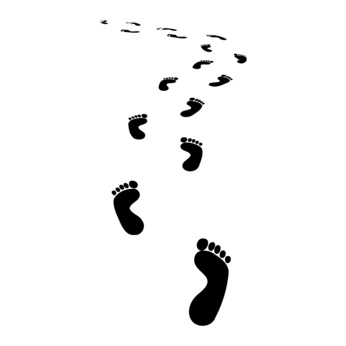 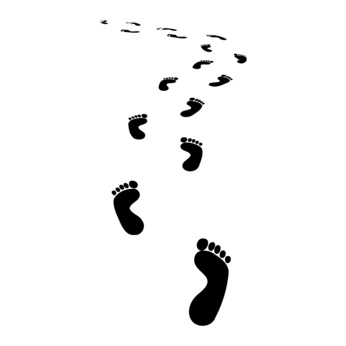 